Every Newborn Webinar3 December 2014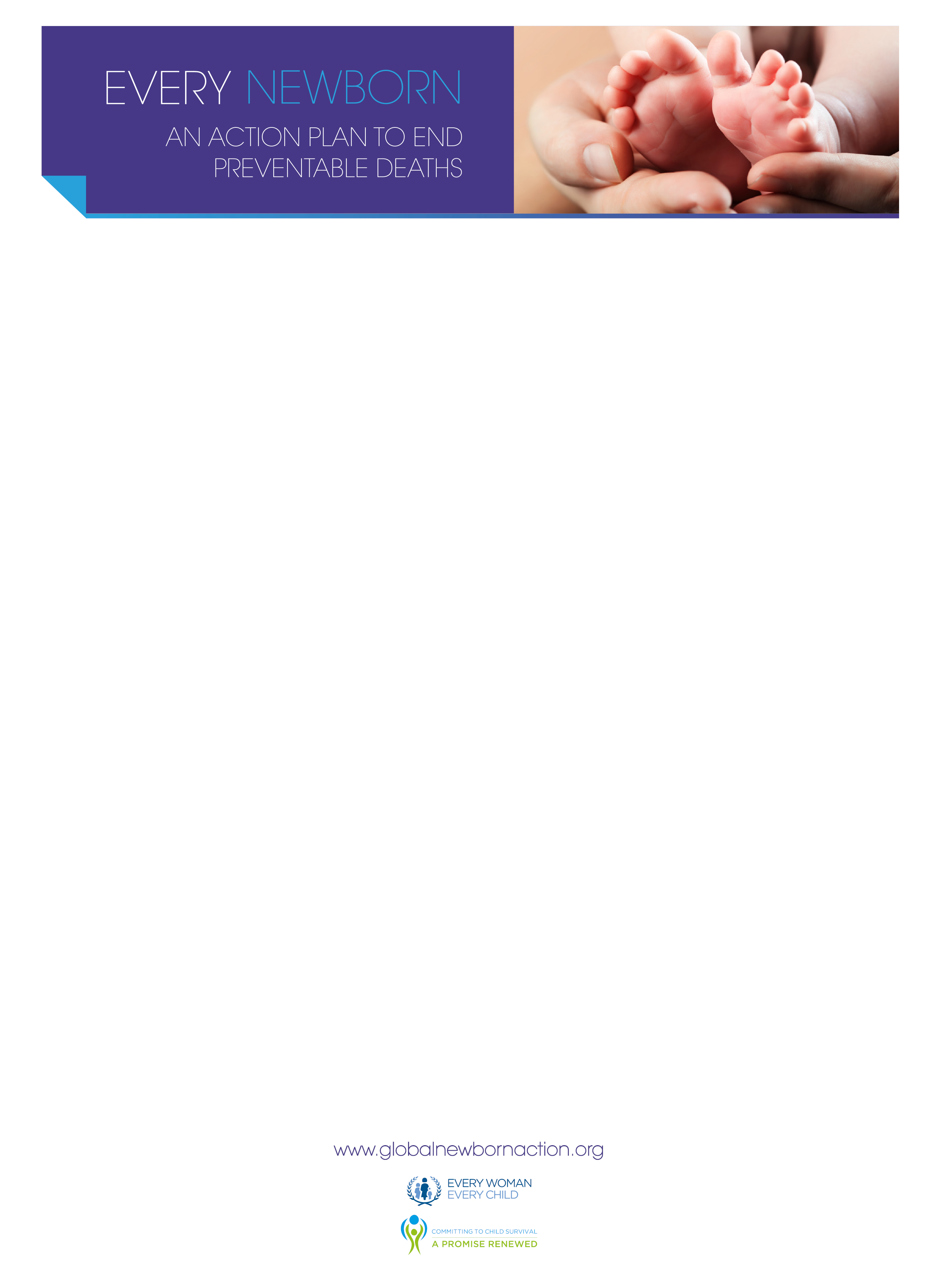 Agenda1.       Welcome – Rajiv Bahl2.       Agenda overview – Mary Kinney3.       Introduction – Kim Dickson4.       Country Implementation Group Update– Bernadette Daelmans5.       Metrics Group Update – Joy Lawn & Matthews Mathai6.       Advocacy Group Update – Mike Kiernan & Anita Sharma 7.       Next steps – Kim DicksonPresentationThe presentation and recording can be accessed at http://www.everynewborn.org/webinardec2014/ Discussion and questionsISIS Foundation have been working in central Uganda running an extensive neonatal programme in a tertiary level facility and  have extensive data collection systems with impressive statistics particularly on low birth weight babies. For more background on this work, please visit http://www.adaragroup.org/foundation-projects/uganda/healthcare/ International Paediatric Association would like to further engage in ENAP efforts. A Promise Renewed has relaunched their blog forum on the webpage and want to ensure it is an inclusive platform. Please share anything you would like to see included and sign up here for the newsletter here: http://apromiserenewed.us8.list-manage2.com/subscribe?u=77d216a12a92313d1c09478bc&id=1902828267MDG Health Alliance has continued to work on additional commitments from the private sector for Every Newborn. They would like to do a new report to showcase these commitments and are looking for opportunities to launch the report and work with the ENAP advocacy group. Important to see research playing a role in the post-launch activities. How will ENAP support coordination of new funding and programs for newborn action at country level? There are key things to move forward and it is not possible for coordination at global level of all country activities, and partners in countries are also doing this. We are responding to some requests, e.g. RMNCH Task Force has new funding and wanted to have recommendations of which countries are posed to move forward quickly with actions based on policies and programmes in place. For the Global Financing Facility, there is not conclusions yet on how we will support this process but members of the ENAP management group are engaged in process as well as with H4+ to bring newborn discussions into this initiatives. At national level, UNICEF engages bilaterals to commit funding for newborn programmes, and the global movement has been helpful to move it forward.We are also focusing on quality improvement initiatives and stakeholders in countries will be convened around a common agenda led by MOH.There will be a Global Maternal Newborn Health Conference at end of 2015.The next ENAP open advocacy group call will be on 10th of December where we will do final wrap up of WPD and discuss upcoming opportunities. Please contact Anita Sharma at asharma@unfoundation.org for an invitation. Recorded participantsOrganizationName A Promise RenewedGuy TaylorBill & Melinda Gates FoundationJanna Patterson Bill & Melinda Gates FoundationJessica FreifeldBill & Melinda Gates FoundationJillian FooteBill & Melinda Gates FoundationKatie HarrisBill & Melinda Gates FoundationLee Pyne-MercierChildren's Investment Fund FoundationSuzanne FournierEunice Kennedy Shriver National Institute of Child Health and National Institutes of Health Human DevelopmentLinda WrightEuropean Foundation for Care of Newborn Infants (EFCNI)Nicole ThieleFamily Care International (FCI)Amy Boldosser-BoeschGlobal Alliance to Prevent Prematurity and StillbirthsCraig RubensGlobal Alliance to Prevent Prematurity and StillbirthsEve LackritzGBCHealth Gary CohenGBCHealth Nisa PatelGirls Not BridesOmmera ZafarGlobal Health SrategiesJonathan BaumGMMBMicheline KennedyHarvard School of Public HealthMary Nell WegnerHarvard School of Public HealthAna LangerInteraction Design Foundation (IDF)Sanjukta DasInternational Confederation of Midwives (ICM)Patricia TitulaerInternational Pediatric Association (IPA)Doug McMillanIPPFErica Belanger ISIS Foundation Deborah LesterJohns Hopkins Bloomberg School of Public HealthJim TielschJohnson & Johnson Chunmei LiLatin America and Caribbean (LAC) NeonatalAlliance Goldy MaziaLondon School of Hygiene & Tropical Medicine Hannah BlencoweLondon School of Hygiene & Tropical Medicine / Save the Children, Saving Newborn LivesJoy LawnLondon School of Hygiene & Tropical Medicine Sarah MoxonMarch of DimesDoug StaplesMarch of DimesSalimah WalaniMCSPLiz EddyMDG Health AllianceLeith GreensladeNewborn FoundationAnnamarie SaarinenSave the Children/Saving Newborn LivesDeb SitrinSave the Children/Saving Newborn LivesGreta WetzelSave the ChildrenJoseph de Graft JohnsonSave the Children/Saving Newborn LivesKate KerberSave the Children/Saving Newborn LivesMike KiernanSave the Children/Saving Newborn LivesNathalie GamacheSave the ChildrenSimon WrightSave the ChildrenSteve HainesSave the Children/Saving Newborn LivesJoAnn ParadisSave the Children/Saving Newborn LivesUzma SyedSave the Children, Saving Newborn LivesJoy Riggs-PerlaSave the Children, Saving Newborn LivesMary KinneyU.S. Fund for UNICEFMark EngmanUN Foundation for Every Woman Every ChildAnita SharmaUnited Nations Children's FundOffeibia ObubahUnited Nations Children's FundKim Dickson (Co-Chair)United States Agency for International DevelopmentDonna VivioUniversity of GhanaChristabel Enweronu-LaryeaWhite Ribbon AllianceKristin SavardWorld Health OrganizationBernadette DaelmansWorld Health OrganizationMatthews MathaiWorld Health OrganizationOlive CocomanWorld Health OrganizationRajiv Bahl (Co-Chair)World Health OrganizationSeverin von XylanderLiz Mason AliceM ParkRekhaTOTAL 33 ORGANIZATIONTOTAL 63 INDIVIDUALS